NEUROBICSDementiaAntonyms Activity #1Antonyms are words that mean the opposite of the other. In this activity, try to think of a word (or words) that have opposite meanings. The more difficult ones are challenging for most people and may be appropriate to do in a group setting. Many of the given words have multiple antonyms, so there may not be only one correct answer. Write in the word that is the opposite of the word listed: (Example: Big – Small) Up - 		_______________________________ Hot - 		_______________________________Winter - 	_______________________________White - 	_______________________________On - 		_______________________________ Over -	_______________________________Loud - 	_______________________________Easy -	_______________________________Left - 		_______________________________NEUROBICSDementiaAntonyms Activity #2Antonyms are words that mean the opposite of the other. In this activity, try to think of a word (or words) that have opposite meanings. The more difficult ones are challenging for most people and may be appropriate to do in a group setting. Many of the given words have multiple antonyms, so there may not be only one correct answer. Write in the word that is the opposite of the word listed: (Example: Big – Small) Indoor – 	_______________________________ Apart – 	_______________________________ Exhale – 	_______________________________ Improve –	_______________________________ Ascend – 	_______________________________ Civilian – 	_______________________________ Confident – _______________________________ Alone – 	_______________________________ Amuse – 	_______________________________ Broad – 	_______________________________ NEUROBICSDementiaSudoku Activity #1Fill in the blank squares so that each row, each column and each 2-by-2 block contains all the digits 1 through 4.  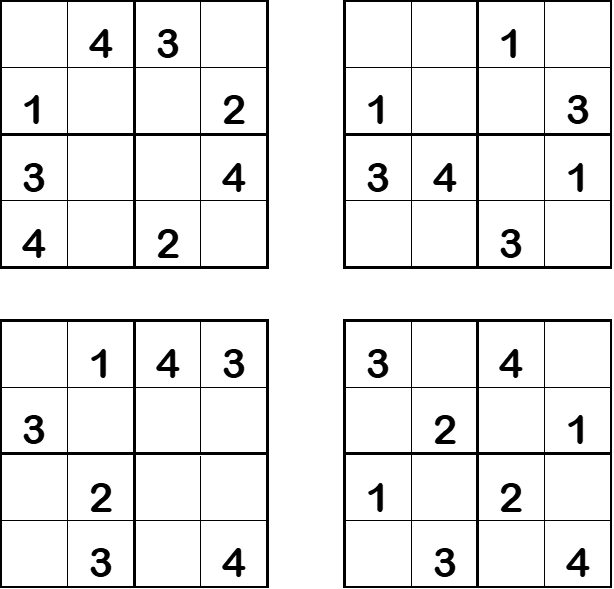 Sudoku Activity #1: SOLUTIONS 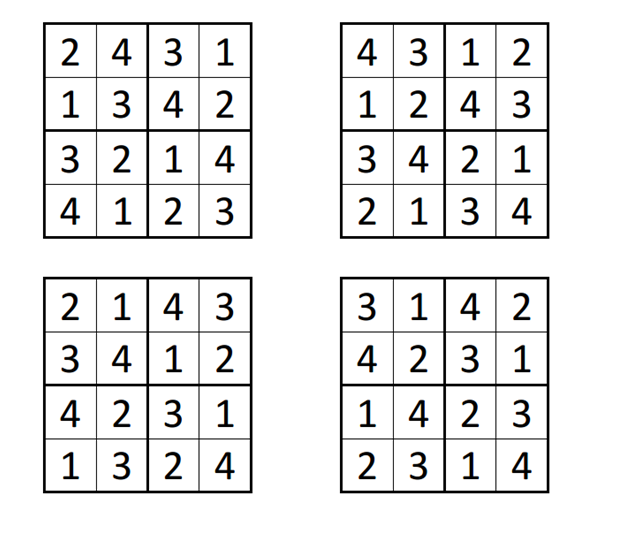 NEUROBICSDementiaSudoku Activity #2 Fill in the blank squares so that each row, each column and each 3-by-3 block contain all of the digits 1 through 9. If you use logic you can solve the puzzle without guesswork.  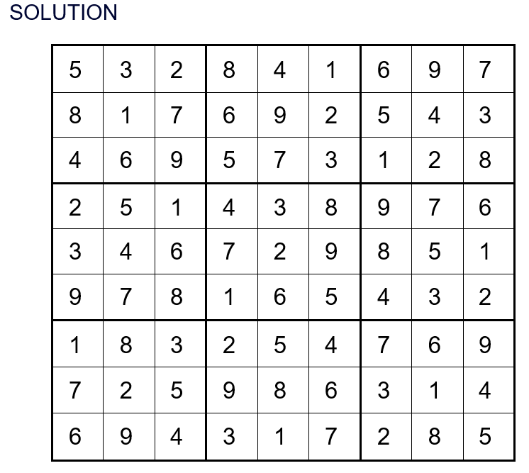 NEUROBICSDementiaWalking Log546978249531814377976541324729469415DayDateDurationNotesSundayMondayTuesdayWednesdayThursdayFridaySaturday